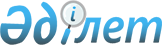 О внесении изменения в приказ исполняющего обязанности Министра национальной экономики Республики Казахстан от 21 декабря 2015 года № 780 "Об утверждении правил определения стоимости работ по проведению комплексной вневедомственной экспертизы проектов строительства объектов, а также комплексной градостроительной экспертизы проектов градостроительного планирования территорий различного уровня"Приказ Министра по инвестициям и развитию Республики Казахстан от 30 ноября 2018 года № 840. Зарегистрирован в Министерстве юстиции Республики Казахстан 4 декабря 2018 года № 17848
      ПРИКАЗЫВАЮ:
      1. Внести в приказ исполняющего обязанности Министра национальной экономики Республики Казахстан от 21 декабря 2015 года № 780 "Об утверждении правил определения стоимости работ по проведению комплексной вневедомственной экспертизы проектов строительства объектов, а также комплексной градостроительной экспертизы проектов градостроительного планирования территорий различного уровня" (зарегистрирован в Реестре государственной регистрации нормативных правовых актов за № 12681, опубликован 18 января 2016 года в информационно-правовой системе "Әділет") следующее изменение:
      Правила определения стоимости работ по проведению комплексной вневедомственной экспертизы проектов строительства объектов, а также комплексной градостроительной экспертизы проектов градостроительного планирования территорий различного уровня, утвержденные указанным приказом, изложить в редакции согласно приложению к настоящему приказу.
      2. Комитету по делам строительства и жилищно-коммунального хозяйства Министерства по инвестициям и развитию Республики Казахстан обеспечить:
      1) государственную регистрацию настоящего приказа в Министерстве юстиции Республики Казахстан;
      2) в течение десяти календарных дней со дня государственной регистрации настоящего приказа направление в Республиканское государственное предприятие на праве хозяйственного ведения "Республиканский центр правовой информации" для официального опубликования и включения в Эталонный контрольный банк нормативных правовых актов Республики Казахстан;
      3) размещение настоящего приказа на интернет-ресурсе Министерства по инвестициям и развитию Республики Казахстан, после его официального опубликования;
      4) в течение десяти рабочих дней после государственной регистрации настоящего приказа в Министерстве юстиции Республики Казахстан представление в Юридический департамент Министерства по инвестициям и развитию Республики Казахстан сведений об исполнении мероприятий, предусмотренных подпунктами 1), 2) и 3) настоящего пункта.
      3. Контроль за исполнением настоящего приказа возложить на курирующего вице-министра по инвестициям и развитию Республики Казахстан.
      4. Настоящий приказ вводится в действие по истечении десяти календарных дней после дня его первого официального опубликования. Правила определения стоимости работ по проведению комплексной вневедомственной экспертизы проектов строительства объектов, а также комплексной градостроительной экспертизы проектов градостроительного планирования территорий различного уровня Глава 1. Общие положения
      1. Настоящие Правила определения стоимости работ по проведению комплексной вневедомственной экспертизы проектов строительства объектов, а также комплексной градостроительной экспертизы проектов градостроительного планирования территорий различного уровня (далее – Правила) разработаны в соответствии с подпунктом 23-18) статьи 20 Закона Республики Казахстан от 16 июля 2001 года "Об архитектурной, градостроительной и строительной деятельности в Республике Казахстан".
      2. Правила определяют порядок определения стоимости работ по проведению: 
      1) комплексной вневедомственной экспертизы проектов строительства объектов (технико-экономических обоснований и проектно-сметной документации);
      2) комплексной градостроительной экспертизы по проектам градостроительного планирования развития и застройки территорий, осуществляемой экспертными комиссиями или экспертными группами.
      3. Стоимость экспертных работ, выполняемых аккредитованными экспертными организациями с участием отраслевых экспертиз, устанавливается в соответствии с договором между заказчиком и экспертной организацией.
      По договорам, выполняемым в рамках государственных закупок, стоимость экспертных работ не может быть ниже стоимости, устанавливаемой в соответствии с настоящими Правилами.
      4. Порядок и продолжительность (сроки) проведения комплексной вневедомственной экспертизы технико-экономического обоснования строительства, а также проектно-сметной документации для строительства определяются Правилами проведения комплексной вневедомственной экспертизы технико-экономических обоснований и проектно-сметной документации, предназначенных для строительства новых, а также изменения (реконструкции, расширения, технического перевооружения, модернизации и капитального ремонта) существующих зданий и сооружений, их комплексов, инженерных и транспортных коммуникаций независимо от источников финансирования, утвержденными приказом Министра национальной экономики Республики Казахстан от 1 апреля 2015 года № 299 (зарегистрирован в Реестре государственной регистрации нормативных правовых актов за № 10722) и являются едиными для всех субъектов экспертной деятельности в области проектирования объектов строительства. Глава 2. Порядок определения стоимости работ по комплексной вневедомственной экспертизе
      5. Стоимость проведения комплексной вневедомственной экспертизы проектов строительства объектов устанавливается по формуле: 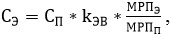 
      где:
      Сэ – стоимость экспертизы проекта;
      Сп– нормативная стоимость разработки представленной на экспертизу проектно-сметной документации, определяемая на основании Сборника цен на проектные работы для строительства (далее – Сборник цен) в соответствии с Государственным нормативом по определению стоимости проектных работ для строительства в Республике Казахстан, утвержденным приказом председателя Комитета по делам строительства и жилищно-коммунального хозяйства Министерства национальной экономики Республики Казахстан от 28 ноября 2016 года № 232-нқ (зарегистрирован в Реестре государственной регистрации нормативных правовых актов за № 14642) (далее – Государственный норматив);
      МРПэ - значение месячного расчетного показателя на дату заключения договора на проведение экспертизы;
      МРПп - значение месячного расчетного показателя на дату определения стоимости проектных работ;
      kэв - коэффициент экспертной верификации, указывающий соотношение стоимости экспертных работ к стоимости разработки проекта, определяется в зависимости от нормативной стоимости разработки проектно-сметной документации (ПСД) по значениям согласно приложению к настоящим Правилам.
      6. Если по договору и заданию заказчика экспертизе подлежит только часть разделов и работ проектно-сметной документации, из стоимости проекта или рабочего проекта, при подстановке ее в формулу пункта 5 настоящих Правил, исключается стоимость тех разделов или работ проекта, которые не подлежат экспертизе. При этом используются данные таблиц рекомендуемого распределения стоимости проектно-сметной документации по разделам проекта и видам проектных работ, приведенных в Сборнике цен.
      7. По отдельным видам работ, нормативная стоимость разработки которых отсутствует в Сборнике цен, стоимость экспертизы определяется отдельным расчетом по трудовым затратам, калькуляцией по форме № 3П в соответствии с приложением 6 к Государственному нормативу. Глава 3. Порядок определения стоимости работ по комплексной градостроительной экспертизе
      8. Стоимость работ по проведению комплексной градостроительной экспертизы проектов градостроительного планирования территорий различного уровня определяется на договорной основе.
      Стоимость работ по проведению комплексной градостроительной экспертизы проектов градостроительного планирования территорий различного уровня не может быть ниже стоимости проведения комплексной вневедомственной экспертизы для проектов строительства объектов, имеющих равную стоимость проектно-изыскательских работ (ПИР) в ценах расчетного периода, без учета НДС, определяемую согласно пунктам 5 и 7 настоящих Правил.
      9. Стоимость работ по проведению комплексной градостроительной экспертизы проектов градостроительного планирования территорий различного уровня включает все накладные расходы, в том числе расходы по привлечению специалистов (специализированных институтов и организаций) для участия в комплексной градостроительной экспертизе. Значения коэффициента экспертной верификации kЭВ
      Примечания: 
      1. При использовании данной таблицы (сопоставлении с графой 1) стоимость разработки ПСД и значение МРП, через которого она выражается, принимаются в текущих ценах на дату определения стоимости проектных работ.
      2. Промежуточные значения определяются интерполяцией.
					© 2012. РГП на ПХВ «Институт законодательства и правовой информации Республики Казахстан» Министерства юстиции Республики Казахстан
				
      Министр по инвестициям и развитию
Республики Казахстан 

Ж. Қасымбек
Приложение
к приказу Министра по
инвестициям и развитию
Республики Казахстан
от 30 ноября 2018 года № 840Утверждены
приказом исполняющего
обязанности Министра
национальной экономики 
Республики Казахстан
от 21 декабря 2015 года № 780Приложение
к Правилам определения
стоимости работ по проведению
комплексной вневедомственной
экспертизы проектов
строительства объектов, а также
комплексной градостроительной
экспертизы проектов
градостроительного планирования
территорий различного уровня
Стоимость разработки ПСД в тысячах МРП, без НДС
Коэффициент kЭВ
Стоимость разработки ПСД в тысячах МРП, без НДС
Коэффициент kЭВ
1
2
1
2
до 0,93
0,1728
185,81
0,0152
1,86
0,1727
278,71
0,0128
2,79
0,1354
418,06
0,0108
4,65
0,0996
557,42
0,0096
7,43
0,0751
706,06
0,0087
8,36
0,0700
836,13
0,0082
12,08
0,0561
1021,94
0,0077
15,79
0,0478
1207,74
0,0073
19,51
0,0421
1393,55
0,0070
23,23
0,0379
1579,35
0,0068
26,94
0,0346
1765,16
0,0066
38,09
0,0281
1950,97
0,0064
46,45
0,0250
2136,77
0,0063
69,68
0,0230
2322,58
0,0061
92,90
0,0211
от 2573,55
0,0058
139,35
0,0174